新 书 推 荐中文书名：《勇气跑：一场6000英里的马拉松穿越北美的荒漠之地》英文书名：SPIRIT RUN：A 6,000-Mile Marathon Through North America's Stolen Land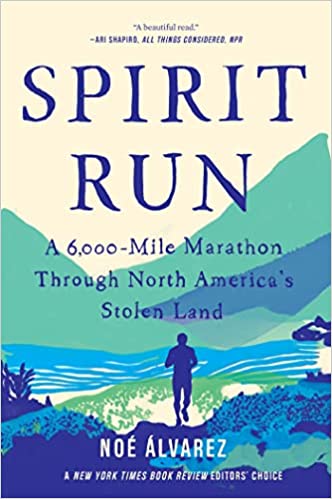 作    者：Noe Alvarez出 版 社：Catapult代理公司：Fletcher/ANA/Claire Qiao 页    数：240页出版时间：2021年3月代理地区：中国大陆、台湾审读资料：电子稿类    型：传记回忆录 雷梅兹克拉年度最佳拉丁裔作家书籍内容简介：在《纽约时报》书评编辑的选择里这样写道：这位墨西哥工人阶级移民的儿子逃离了水果包装厂的劳动生活，他参加了原著民马拉松，从加拿大跑到危地马拉。“在这令人惊叹的回忆录中，作者以脚步和汗水，丈量美洲的每一寸土地，见证了许多美丽的风景”，卡特里奥纳·孟席斯-派克（Catriona Menzies-Pike）——著有《长跑》（The Long Run）一书）如是说。诺亚·阿尔瓦雷斯（Noe Alvarez）在华盛顿州长大，与母亲一起在一家苹果包装厂工作，记忆里母亲总是弓着背坐在水果包装传送带旁，与他并肩工作，他们一贯认为这是养活自己的唯一方式。大学奖学金提供了逃离这种生活的机会，但作为第一代拉丁裔大学生，阿尔瓦雷斯发现适应校园生活非常困难。十九岁那年，阿尔瓦雷斯得知了名为“和平与尊严之旅”的美洲原住民运动，这是一场长途马拉松比赛，意在促进北美各地的文化联系。于是他决定辍学，加入了这群北美土著跑步者，他们来自德内（Dené）、塞维潘克（Secwépemc）、吉辛部族（Gitxsan）、达克尔（Dakelh）、阿帕切（Apache）、 托霍诺奥德姆（Tohono O'odham）、塞里（Seri）、普瑞佩查（Purépecha）和玛雅（Maya）等北美土著民部落。开始这段马拉松之旅是非常艰难的。阿尔瓦雷斯从他的视角讲述了他们的故事，记录了从加拿大到危地马拉长达四个月的旅程，并不断探索自己的极限。这本书不仅讲述了旅途中他们如何克服饥饿、口渴和恐惧——包括向他们投掷石块的摩托司机和一只美洲狮带来的危险——而且还讲述了由于资本主义发展导致的石油开采、森林砍伐和药物滥用给原始群落带来巨大破坏，以及如何维护土著民和工人阶级的利益。阿尔瓦雷斯在马拉松途中穿过山脉、沙漠和城市，还途经父母离开的墨西哥土地……在这次奔跑中，他与这片土地建立了新的联系，带着对父母背井离乡的认识和对获得解放自由的向往，即使身体备受折磨，精神也处在煎熬之中，阿尔瓦雷斯仍然克服困难，不断奔跑。作者简介：诺亚·阿尔瓦雷斯（Noe Alvarez）出生于墨西哥移民家庭，成长于华盛顿州亚基马的工人阶级家庭。他获得了惠特曼学院的哲学学位和爱默生学院的创意写作学位。他曾在美国大学和北爱尔兰学习冲突相关问题，包括和平缔造和冲突解决，在普林斯顿大学伍德罗·威尔逊学院获得奖学金，并研究美国毒品政策、军事援助和哥伦比亚普图马约丛林中的人权问题。他现居波士顿，直到最近，他还在波士顿雅典娜历史图书馆和文化中心担任安全长官。媒体评价：“以抒情性的叙述，结合游记和传统回忆录的一本书。第一代拉丁裔后代努力奋斗的故事对读者来说十分熟悉，但阿尔瓦雷斯的故事让人心疼。”——《纽约时报书评》（The New York Times Book Review）

    “除了讲述因奔跑而起泡的脚和身体脱水的故事，这本书还关于移民的经历，关于原住民的经历。当读者并不属于这两类人群时，读这本书能帮你见证他们的故事。”——沙龙（Salon）“故事引人入胜，讲述了拉丁裔现今在美国的地位……这部文学之旅完美地结合了户外探险和对移民的敏锐理解。”——《出版者周刊》（Publishers Weekly）（星级书评）“这本书与其他任何一本书都不同。多么美丽的奔跑……”——路易斯·阿尔贝托·乌雷亚（Luís Alberto Urrea），著有《魔鬼的公路》（The Devil’s Highway）谢谢您的阅读！请将反馈信息发至：乔明睿（Claire Qiao）安德鲁﹒纳伯格联合国际有限公司北京代表处
北京市海淀区中关村大街甲59号中国人民大学文化大厦1705室, 邮编：100872
电话：010-82449026传真：010-82504200
Email: Claire@nurnberg.com.cn网址：www.nurnberg.com.cn微博：http://weibo.com/nurnberg豆瓣小站：http://site.douban.com/110577/微信订阅号：ANABJ2002